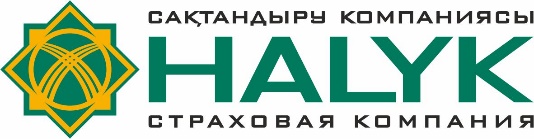 СТРАХОВОЙ ПОЛИС ДЛЯ ДЕРЖАТЕЛЕЙ WORLD MASTERCARD BLACK EDITION INSURANCE POLICY FOR WORLD MASTERCARD BLACK EDITION CARDHOLDERSСтраховой сертификат распространяется на Держателя карты, Супругу/Супруга, до 5 детей младше 19 лет (или младше 24 лет, при условии обучения на дневном отделении). Держатель карты и любые застрахованные лица должны быть не старше 75 лет.Covered persons are Cardholder, Spouse or up to 5 children aged under 19, or under 24 if in full time education. The Cardholder and any insured persons must be under the age of 75.Данный сертификат подтверждает, что указанным выше лицам предоставляются следующие привилегии в течение периода действия карты клиента. Полные правила страхования, применимые к этим привилегиям, доступны в брошюре, предоставляемой владельцу карты банком.This Certificate is to confirm that the above-mentioned persons are provided with the following benefits during the period of their card membership. Full Terms and Conditions applicable to these benefits are available in the cardholder book.Количество дней поездки (дней) / Duration of a trip (days): 45Внимание! Только своевременное обращение в сервисную компанию и согласование Ваших медицинских расходов является условием выплаты страхового возмещения. Все вышеуказанные покрытия действительны 24 часа в сутки для покрываемых полисом лиц во время их путешествия за границу. Поездки должны начинаться и заканчиваться в стране проживания. Длительность поездки не может превышать 45 дней. Страховое покрытие действует по всему миру в течение срока действия Карты, выпущенной Страхователем на имя владельца карты, но не позднее 31.03.2023 г.N.B. Subject to timely application to the Assistance Company and prior acceptance of the medical expenses for further claims payment. All cover listed above is valid during travel by the Covered Person on a 24-hr basis. Trips must begin and end in the country of residence. Duration of the trip should not exceed 45 days. Cover is applicable worldwide whilst the Card issued by the Policyholder is valid and only during the period of the contract term. This can be no later than 31.03.2023.КРУГЛОСУТОЧНЫЙ СЕРВИСНЫЙ ЦЕНТР / EMERGENCY CALL CENTER:  +7 713 274 90 51Данный документ не является страховым договором, и льготы, доступные держателю карты, застрахованы в АО "Страховая Компания "Халык" договором страхования с Mastercard Europe SA. Выплаты предоставляются компанией "КЛАСС-АССИСТАНС" и/или АО "Страховая Компания "Халык". АО "Страховая Компания "Халык" является страховой компанией, зарегистрированной в Казахстане.This is not an Insurance policy and the benefits available to the cardholder are underwritten by Halyk Insurance Co through a policy to Mastercard Europe SA. Benefits are provided by CLASS-ASSISTANCE Company and/or JSC Halyk Insurance Company. Halyk Insurance Co is an insurance company registered in Kazakhstan.Serial Number::    СтраховательPolicy holderСтранаCountryТерриторияTerritoryMastercard Europe SAСтраны Шенгена, весь мир SHENGEN, WORLDWIDEСтраны Шенгена, весь мир SHENGEN, WORLDWIDEЗастрахованныеThe InsuredДата рожденияDate of birthПаспорт №Passport №Страховые рискиRisks insuredСтраховая суммаSum insuredФраншизаDeductibleПериод страхованияInsurance periodПериод страхованияInsurance periodСтраховые рискиRisks insuredСтраховая суммаSum insuredФраншизаDeductibleс / fromпо / toЭкстренные медицинские и другие расходы за границейEmergency medical and other expenses abroadEUR 115 000EUR 7501.04.202231.03.2023Задержка рейсаDelayed DepartureДо / Up to EUR 375ОтсутствуетN/A01.04.202231.03.2023Задержка багажаBaggage DelayДо / Up to EUR 375ОтсутствуетN/A01.04.202231.03.2023ГоспитализацияHospital BenefitEUR 1 050ОтсутствуетN/A01.04.202231.03.2023Несчастный случай во время путешествияTravel AccidentДо / Up to EUR 374 500ОтсутствуетN/A01.04.202231.03.2023Защита покупок Purchase ProtectionДо / Up to EUR 15 000EUR 3501.04.202231.03.2023Похищение транспортного средстваHijack BenefitEUR 1 575ОтсутствуетN/A01.04.202231.03.2023Личное имущество Personal BelongingsEUR 750EUR 3501.04.202231.03.2023